Anti-pestprotocol op de JozefschoolPesten is een veel voorkomend probleem. Pesten komt helaas ook bij ons op school voor. Het is een probleem dat wij onder ogen willen zien en op onze school serieus willen aanpakken. 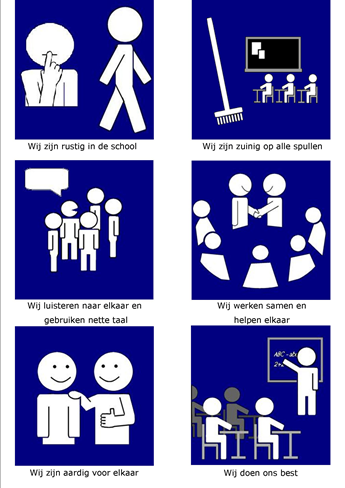 Ons doel is dat alle kinderen zich in hun basisschoolperiode veilig moeten voelen, zodat zij zich optimaal kunnen ontwikkelen. Door regels en afspraken zichtbaar te maken, kunnen kinderen en volwassenen, als er zich ongewenste situaties voordoen, elkaar aanspreken op deze regels en afspraken. Door elkaar te steunen en wederzijds respect te tonen, stellen we alle kinderen in de gelegenheid om met veel plezier naar school te gaan!Het bevorderen en onderhouden van een goed pedagogisch klimaat is wat ons betreft een vereiste om preventief te kunnen werken. De uitgangspunten voor de omgang met elkaar vindt u terug in het gedragsprotocol. Ter bevordering van een prettig en veilig klimaat gaan we uit van zes eenvoudige schoolregels. In dit anti-pestprotocol willen wij een plan van aanpak omschrijven dat de nadruk legt op het voorkomen van pesten en de omgang met pestgedrag bij ons op school. In dit plan is het noodzakelijk dat alle betrokkenen hun verantwoordelijkheid nemen, het schoolteam, de ouders, de gepeste(n), de pester(s) en de meelopers.Wat is pesten?
Een definitie van pesten op school luidt als volgt: “Pesten is het systematisch uitoefenen van psychische en/of fysieke mishandeling door een leerling of een groep leerlingen van één of meer klasgenoten, die niet (meer) in staat zijn zichzelf te verdedigen.’’ Plagen is niet hetzelfde als pesten. Hieronder volgt een overzicht van de kenmerken van plagen en pesten.Signaleren De leerkracht is de eerst verantwoordelijke persoon ten aanzien van pesten op school. Hij of zij ontvangt de eerste signalen. Dit kan doordat:de leerkracht het zelf observeert,de leerkracht gedragsveranderingen bij het kind ervaart,het kind of een klasgenoot er (zelf) melding van maakt,de resultaten van het leerlingvolgsysteem SCOL verontrustend zijn,de leerkracht door de ouders/ verzorgers op de hoogte wordt gebrachtSignalen van pesterijen kunnen o.a. zijn:Altijd een bijnaam, nooit bij de eigen naam noemen.Een klasgenoot voortdurend ergens de schuld van geven.Briefjes doorgeven of berichten via social media versturen.Beledigen en/of schelden.Opmerkingen maken over kleding.Isoleren en negeren.Buiten school opwachten.Naar het huis van de gepeste gaan.Bezittingen afpakken.
Signalen van slachtoffers kunnen o.a. zijn:Bezittingen zijn beschadigd.Zijn vaak alleen, lijken geen vrienden te hebben.Worden als laatste gekozen, bijvoorbeeld bij het vormen van groepjes.Geven een angstige en onzekere indruk.Vertonen plotselinge of geleidelijke verslechtering in schoolresultaten.Staan alleen in de pauze.Zoekt in de pauze steeds contact met de pleinwacht.Speelt veel met kleine kinderen.Wil niet buitenspelen.Voorkomen van pesten. Hiervoor is beschreven hoe het pestgedrag is te herkennen. Hieronder staat aangegeven wat er gedaan wordt en kan worden om pestgedrag te voorkomen. Hierna volgt nog een hoofdstuk over het aanpakken van pestgedrag als het toch gebeurt. Om pesten op school te voorkomen: - Houden de groepsleerkrachten aan het begin van het schooljaar een gesprek met de klas over de schoolregels. Aanvullend worden er met elkaar groepsregels opgesteld. De regels hangen zichtbaar voor de kinderen in de school en de lokalen. De naleving hiervan wordt regelmatig geëvalueerd. - Er wordt 2x per jaar een sociale competentie observatielijst (SCOL) ingevuld. Deze gegevens worden geanalyseerd door de groepsleerkracht. Bij opvallende resultaten wordt er een plan van aanpak opgesteld. - Tijdens de groeps- en leerlingbesprekingen wordt met de intern begeleider de groepsdynamiek en het (groeps)gedrag besproken en indien gewenst een plan van aanpak opgesteld.- Er worden om de week lessen gegeven uit de methode “Kinderen en hun sociale talenten”. Hierbij wordt door de leerkracht goed gelet op reacties van de kinderen. Sociale thema’s komen eveneens aan bod bij de methodes “Nieuwsbegrip” en “Hemel en aarde”.- We maken gebruik van coöperatieve leerstrategieën om te leren op een goede manier samen te werken.- Bij onenigheid tussen leerlingen gaan we altijd in gesprek met beide partijen. Kinderen leren op die manier hun gevoelens en gedachten onder woorden te brengen en respect te krijgen voor andermans mening en gevoelens. - Om meer overzicht en rust te creëren tijdens de pauzes zijn de groepen verdeeld en is het toezicht op het schoolplein verhoogd. Per 4-5 groepen houden 2-3 leerkrachten toezicht. Zij lopen verspreid op het plein.- Voor de duidelijkheid en veiligheid is er een rooster voor het voetballen en het gebruik van de draaicirkel.- Mobiele telefoons zijn onder schooltijd uitgeschakeld en worden ingeleverd bij de groepsleerkracht. Na schooltijd kunnen de leerlingen deze weer ophalen bij de leerkracht.Hoe gaan wij om met pesten? Wanneer bepaalde signalen op pestgedrag duiden, is het belangrijk zo snel mogelijk te handelen. Voor het goed aanpakken van een pestprobleem kan onderstaand stappenplan als hulpmiddel dienen. De stappen kunnen, afhankelijk van de ernst van het pestgedrag en het effect van de genomen maatregelen, zo nodig worden herhaald. Stap 1 De leerkracht heeft een afzonderlijk gesprek met de leerling die pest (de pester) en de leerling die gepest wordt (de gepeste). Aan de hand van zo concreet mogelijke voorvallen uit het recente verleden wordt een analyse gemaakt en de ernst van de situatie ingeschat. Indien wenselijk kan de leerkracht de IB op de hoogte stellen. Het team wordt op de hoogte gesteld van het pestgedrag i.v.m. toezicht op het plein e.d. Bij fysiek pestgedrag/ geweld treedt direct het gedragsprotocol in werking (zie schoolplan).Stap 2 De leerkracht heeft een gezamenlijk gesprek met de pester en de gepeste. Het probleem wordt duidelijk en helder geformuleerd. In overleg met beide partijen worden concrete afspraken gemaakt om pestgedrag tegen te gaan/ te stoppen. De leerkracht zal klassikaal aandacht schenken aan het probleem. Er zal benadrukt worden dat alle kinderen zich veilig moeten voelen op school. De leerkracht zal het proces nauwkeurig observeren.Stap 3 In geval dat ouders melding hebben gemaakt van pestgedrag wordt teruggekoppeld naar de ouders. Er worden mededelingen gedaan m.b.t. de afspraken. Met de ouders wordt afgesproken dat er na de eerste evaluatie weer contact opgenomen zal worden. Deze stap zal ook worden genomen als de leerkracht de situatie als ‘ernstig’ inschat, zonder dat ouders melding hebben gemaakt. Stap 4 Gesprek met pester en gepeste (leerkracht schat zelf in wat het beste is: gezamenlijk of afzonderlijk). Is het gelukt om de afspraken na te komen? Zo ja: dan de afspraken handhaven/bijstellen en een volgend gesprek over twee weken. Zo nee: analyse opstellen, waardoor het mis is gegaan. Leerkracht overlegt met IB. Er wordt een plan van aanpak opgesteld voor de komende twee weken. Het team wordt hiervan op de hoogte gebracht. Het plan wordt met de betrokken ouders gecommuniceerd.Stap 5 Na twee weken is er opnieuw een gesprek tussen leerkracht en leerlingen. Verslag wordt uitgebracht aan IB. Zijn de effecten positief, dan langzamerhand afbouwen. De groep en de direct betrokkenen goed blijven observeren en volgen. Zo niet, dan een nieuw plan opstellen, waarbij externe deskundigheid ingeschakeld wordt (schoolondersteuner of gezinsspecialist).  Eventueel kan er besloten worden om een stap 6 te ondernemen: Stap 6 Gesprek met alle ouders uit de groep over het pestprobleem in de groep. Dit met name als er sprake is van een grote zwijgende groep onder de klasgenoten die niet op het pestgedrag reageert of durft te reageren. Dit gesprek wordt geleid door een directielid of intern begeleider. De leerkracht(en) van de groep zijn op deze avond aanwezig.Doel: informatieverstrekking en wat kunnen ouders doen om het gedrag te beïnvloeden? Alle signalen en acties die worden ondernomen, worden genoteerd in Parnassys onder het kopje “Pestprotocol”. Wat als het pesten niet stopt? Als bovenstaande aanpak niet het gewenste effect heeft, treedt het gedragsprotocol in. Dit gedragsprotocol kunt u vinden in het schoolplan.Meer informatie over pesten kunt u vinden op www.pestweb.nlToevoeging op het anti-pestprotocol:20% van de leerlingen heeft te maken met cyberpesten.Vormen van cyberpesten
- Via social media, Whatsapp en SMS (anonieme) berichten versturen, schelden, bedreigen en roddelen,- Foto's van mobieltjes en webcambeelden op internet plaatsen,- Privégegevens op een site plaatsen, - Wachtwoorden en credits stelen en misbruiken, - Nepprofielen aanmaken. 
Effecten 
De effecten van cyberpesten kunnen erger zijn dan bij traditioneel pesten. Opnames of foto’s, die door een ander worden vastgelegd en (wereldwijd) verspreid worden, zijn soms niet meer te verwijderen van internet. Hoe kun je cyberpesten voorkomen?Leerlingen bewust maken van de gevaren op internet, de effecten van cyberpesten en de strafbare feiten.Afspreken van internetgedrag en samen met de leerlingen regels maken.Pesten bespreekbaar maken in de klas en leerlingen elkaar daarop laten aanspreken.Hoe kun je cyberpesten aanpakken?De leerkracht volgt ten eerste de stappen van het hierboven omschreven anti-pestprotocol. Wat te doen bij de volgende situaties?Over een leerling wordt geroddeld via social media:Geef steun en luister naar de leerling.Adviseer de leerling berichten te bewaren en op te slaan.Probeer de dader te achterhalen via systeembeheerder/ slachtoffer.Bespreek het met de IB.Volg bovenstaand anti-pestprotocol.Een foto van een leerling is op social media/ internet geplaatst:Luister naar de leerling en toon begrip.Neem contact met de ouders op.Meld dit bij de IB en de directie.Leerkracht adviseert ouders dit bij de provider te melden met het verzoek tot verwijdering van de foto.Probeer de pester te achterhalen en volg bovenstaand anti-pestprotocol.
Een leerling wordt steeds lastig gevallen (stalking):Leer de leerling assertief te zijn: nee zeggen, contact afsluiten.De leerling niet laten ingaan op de stalker.Breng de ouders op de hoogte.Adviseer de ouders en de leerling om bewijslast te verzamelen.Adviseer de ouders aangifte bij de politie te doen.Blokkeren van afzenders
Sommige programma's hebben de mogelijkheid om specifieke afzenders te blokkeren. Verwijs ouders naar onderstaande websites voor meer informatie. Op den duur loont het wellicht de moeite de leerling een nieuw mailadres te geven. Vertel je leerlingen dat ze altijd heel voorzichtig moeten zijn met het doorgeven van hun mailadres aan anderen.

Cyberpesten is strafbaar 
Er zijn verschillende vormen van cyberpesten die strafbaar zijn. Daar kun je hier meer over lezen: Cyberpesten wat is strafbaar? Leerlingen realiseren zich dat vaak niet. Ook wanneer het slachtoffer lichamelijk letsel of materiële schade is toegebracht, kan de politie worden ingeschakeld.
Informatieve websites over digitaal pesten:
www.dekinderconsument.nl
www.iksurfveilig.nl
www.internetsoa.nl
www.i-respect.nl© Centrum School en Veiligheid / Pestweb 2014PlagenPestenIs onschuldig en gebeurt onbezonnen en spontaan. Het gaat soms gepaard met humor.Gebeurt berekenend. Men wil bewust iemand kwetsen.Is van korte/ tijdelijke duur. Is duurzaam: het gebeurt herhaaldelijk, systematisch en langdurig. Het stopt niet vanzelf.Speelt zich af tussen gelijken.Ongelijke strijd/ machtsverschil.Is meestal te verdragen, of zelfs leuk, maar kan ook kwetsend/ agressief zijn.De pestkop heeft geen positieve bedoelingen, wil kwetsen, vernielen of pijn doen.Meestal één tegen één.Meestal een groep (pester en meelopers) tegenover één slachtoffer.Wie wie plaagt, ligt niet vast. De partijen wisselen.Er bestaat een neiging tot een vaste structuur. De pesters zijn meestal dezelfden, net als het slachtoffer.De vroegere relaties worden snel hersteld. De ruzie of het conflict wordt vlot bijgelegd.Het is niet makkelijk om tot betere relaties te komen. Het herstel verloopt moeizaam. Men blijft opgenomen in de groep.Isolement en eenzaamheid bij de gepeste.De groep lijdt er niet onder.De groep lijdt onder een bedreigend en onveilig klimaat. 